Муниципальное Общеобразовательное Учреждение «Средняя Общеобразовательная Школа села Александровка   Саратовского района Саратовской области»Мероприятие для 7-11 классов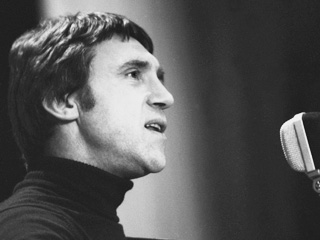 2013Цели и задачи мероприятия:    Воспитательная: воспитывать нравственное отношение к своей стране,воспитывать у учащихся интерес  к литературе XX века.         Развивающая: развивать творческие способности учащихсяОбразовательная: познакомить учащихся с творчеством В.С.ВысоцкогоФорма: внеклассное мероприятиеКласс: 7-11Оснащение: 	видео,СD  с музыкой,компьютер и проектор,Подготовка:видеосюжеты;музыка,презентации с необходимым наглядным материалом, Владимир Высоцкий родился 25 января 1938 года.  Раннее детство он провёл в московской коммунальной квартире на 1-й Мещанской улице.  Во время Великой Отечественной войны жил с матерью в эвакуации в селе Воронцовка, в 20 км от райцентра — города Бузулук, Чкаловской (ныне — Оренбургской) области. В 1943 году возвратился в Москву, на 1-ю Мещанскую улицу.  В год окончания войны Высоцкий пошёл в первый класс .В 1947 — 1949 годах они проживали в г. Эберсвальде (Германия), по месту службы отца, где юный Володя научился играть на фортепиано.В октябре 1949 года он вернулся в Москву и пошел в 5-й класс мужской средней школы № 186. В это время семья Высоцких жила в Большом Каретном переулке, 15, кв. 4.. Этот переулок увековечен в его песне: «Где твои семнадцать лет? На Большом Каретном!».ПЕСНЯ «На большом Каретном»С 1953 года Высоцкий посещал драмкружок, руководимый артистом МХАТа В. Богомоловым. Закончив школу по настоянию родственников, поступил на механический факультет Московского инженерно-строительного института им. Куйбышева, из которого ушёл после первого семестра и попробовал поступить в театральный. С 1956 по 1960 год Высоцкий — студент актёрского отделения Школы-студии МХАТ им. В. И. Немировича-Данченко. 1959 год ознаменовался первой театральной работой (роль Порфирия Петровича в учебном спектакле «Преступление и наказание») и первой ролью в кино (фильм «Сверстницы», эпизодическая роль студента Пети). В 1960 году произошло первое упоминание о Высоцком в центральной печати, в статье Л. Сергеева «Девятнадцать из МХАТ» («Советская культура», 1960, 28 июня).Во время учёбы на первом курсе В.Высоцкий познакомился с Изой Жуковой, на которой женился весной 1960 года.В 1960—1964 годах Высоцкий работал (с перерывами) в Московском драматическом театре имени А. С. Пушкина. Сыграл роль Лешего в спектакле «Аленький цветочек» по сказке С. Т. Аксакова, а также ещё около 10 ролей, в основном — эпизодических.В 1961 году на съёмках кинофильма «713-й просит посадку» познакомился с Людмилой Абрамовой, ставшей его второй женой (официально брак был зарегистрирован в 1965 году).В начале 1960-х годов появились первые песни Высоцкого. Песня «Татуировка», написанная в 1961 году в Ленинграде, многими считается первой. Неоднократно таковой её называл и сам Высоцкий. Эта песня положила начало цикла «блатной» тематики.Песня «Татуировка»В 1964 году Высоцкий создал свои первые песни к кинофильмам и поступил на работу в Московский театр драмы и комедии на Таганке, где проработал до конца жизни.В июле 1967 года Владимир Высоцкий познакомился с французской актрисой русского происхождения Мариной Влади (Мариной Владимировной Поляковой), ставшей его третьей женой.В 1968 году  вышла его первая авторская грампластинка «Песни из кинофильма „Вертикаль“». К этому фильму Высоцкий написал 6 песен. Пять из них прозвучали в фильме.Видео на песню «Вершина»Песня «Если друг оказался вдруг…» Летом 1969 года у Высоцкого был тяжелый приступ, и тогда он выжил только благодаря Марине Влади. Она в это время была в Москве. Проходя мимо ванной, она услышала стоны и увидела, что Высоцкий кровоточит горлом. В своей книге «Владимир, или Прерванный полёт» Марина Влади вспоминает:	Ты больше не говоришь, полуоткрытые глаза просят о помощи. Я умоляю вызвать „скорую“, у тебя почти исчез пульс, меня охватывает паника. Реакция двух прибывших врачей и медсестры проста и жестока: слишком поздно, слишком много риска, ты не транспортабелен. Они не желают иметь покойника в машине, это плохо для плана. По растерянным лицам моих друзей я понимаю, что решение врачей бесповоротно. Тогда я загораживаю им выход, кричу, что, если они сейчас же не повезут тебя в больницу, я устрою международный скандал… Они, наконец, понимают, что умирающий — это Высоцкий, а взлохмаченная и кричащая женщина — французская актриса. После короткого консилиума, ругаясь, они уносят тебя на одеяле… (Марина Влади)	К счастью, врачи привезли Высоцкого в Институт скорой помощи имени Н. В. Склифосовского вовремя, ещё несколько минут задержки — и он бы не выжил. Врачи боролись за его жизнь восемнадцать часов. Выяснилось, что причиной кровотечения явился лопнувший в горле сосуд, но в театральных кругах некоторое время ходили слухи о его другой тяжёлой болезни.В ноябре 1971 года в театре на Таганке состоялась премьера спектакля «Гамлет» (режиссёр — Ю. П. Любимов), главную роль в котором исполнил В. С. Высоцкий. Видео «Монолог Гамлета»13 февраля 1978 года приказом № 103 Министерства культуры СССР, согласно записи в аттестационном удостоверении артиста № 17114, Владимиру Высоцкому была присвоена высшая категория вокалиста-солиста эстрады, после чего Высоцкий уже был официально признан «певцом-профессионалом».Высоцкий дал более 1000 концертов в СССР и за рубежом.22 июня 1980 года состоялся один из последних концертов Высоцкого (в Калининграде), на котором ему стало плохо.3 июля 1980 года состоялось выступление Высоцкого в Люберецком городском дворце культуры в Московской области, где, по словам очевидцев, он выглядел нездоровым, говорил, что неважно себя чувствует, но на сцене держался бодро и вместо полутора запланированных часов отыграл двухчасовой концерт.16 июля он провёл свой последний концерт в подмосковном Калининграде (ныне Королёв)[16].18 июля 1980 года Высоцкий последний раз появился в своей самой известной роли в Театре на Таганке, в роли Гамлета в одноимённой постановке по Шекспиру.25 июля 1980 года Высоцкий скончался во сне в своей московской квартире.	Окуджава:  О Володе Высоцком я песню придумать решил:  Вот еще одному не вернуться домой из похода.  Говорят, что грешил, что не к сроку свечу затушил…  Как умел, так и жил, а безгрешных не знает природа.  Ненадолго разлука, всего лишь на миг, а потом  отправляться и нам по следам по его по горячим  Пусть кружит над Москвою охрипший его баритон,  Ну а вместе с ним посмеемся и вместе поплачем.  О Володе Высоцком я песню придумать хотел,  Но дрожала рука и мотив со стихом не сходился…  Белый аист московский на белое небо взлетел,  Черный аист московский на черную землю спустился. Владимир Семёнович был похоронен 28 июля 1980 года на Ваганьковском кладбище.В.Высоцкий умер во время проходивших в Москве летних Олимпийских игр. В преддверии Олимпийских игр из Москвы были выселены многие жители, имевшие трения с законом. Был ограничен въезд иногородних граждан и город был наводнён милицией, ввиду нехватки сотрудников многих милиционеров командировали в Москву из союзных республик.Сообщений о смерти Владимира Высоцкого в советских средствах массовой информации практически не печаталось (появилось лишь два сообщения в «Вечерней Москве» о смерти и дате гражданской панихиды, небольшой некролог в газете «Советская культура» и, возможно, уже после похорон, статья памяти Высоцкого в «Советской России»). Над окошком театральной кассы было вывешено скромное объявление: «Умер актёр Владимир Высоцкий». Ни один человек не сдал назад билет — каждый хранит его у себя как реликвию. И, тем не менее, у Театра на Таганке, где он работал, собралась огромная толпа, которая находилась там в течение нескольких дней (в день похорон были также заполнены людьми крыши зданий вокруг Таганской площади). Высоцкого хоронила, казалось, вся Москва, стадионы стояли полупустые, хотя официального сообщения о смерти не было. Марина Влади уже в автобусе, направившемся в сторону Ваганькова, сказала одному из друзей мужа В. И. Туманову: «Вадим, я видела, как хоронили принцев, королей, но ничего подобного не видела!…»	У многих, слушающих песни поэта, складывается впечатление, что его стихи можно только слушать в исполнении самого автора. Действительно, он перед тем как исполнять песни на концертах, всегда говорил: “Я сейчас покажу вам песню…” Эти слова вполне оправданы, ведь каждая его песня, это прожитая жизнь, прожитая судьба, которую воочию представляем себе, когда слышим их.И сегодня, стоит открыть книгу на знакомой песне - сразу же слышится мелодия и голос, и вместо того, чтобы читать, мысленно поешь вместе с ним напечатанные строки. Владимир Семенович Высоцкий вошел в русское советское искусство как многогранно одаренная личность. Большой поэт, выдающийся артист, незабываемо сыгравший Лопахина, Хлопушу, Гамлета; яркий киноактер, покоривший зрителя глубиной проникновения в создаваемый им образ; самобытный исполнитель авторских песен, звучащих во всех уголках страны. Много  есть песен у Высоцкого, воспевающих боевой подвиг, воинскую славу, слушая которые, кажется, что он сам прошел фронтовыми дорогами вместе со своими героями. Эти песни блистательной россыпью вкраплены поэтическое наследие Высоцкого. Каждая из них, воспевая боевой подвиг, сама является подвигом творческим, потому и западает в сердце молодежи, и теребит души фронтовиков. Песни Высоцкого о войне – это прежде всего песни очень настоящих людей. Людей из плоти и крови. Сильных, усталых, мужественных, добрых. Таким людям можно доверять и собственную жизнь, и Родину.Сыновья уходят в бойСегодня не слышно биенья сердец — 	Оно для аллей и беседок.	Я падаю, грудью хватая свинец,	Подумать успев напоследок:«На этот раз мне не вернуться,Я ухожу, придет другой».Мы не успели, не успели оглянуться,А сыновья, а сыновья уходят в бой.	Вот кто-то решив: «После нас — хоть потоп»,	Как в пропасть, шагнул из окопа,	А я для того свой покинул окоп,	Чтоб не было вовсе потопа.Сейчас глаза мои сомкнутся,Я крепко обнимусь с землей.Мы не успели, не успели оглянуться,А сыновья, а сыновья уходят в бой.	Кто сменит меня, кто в атаку пойдет?	Кто выйдет к заветному мосту?	И мне захотелось: пусть будет вон тот,	Одетый во всё не по росту.Я успеваю улыбнуться,Я видел, кто придет за мной.Мы не успели, не успели оглянуться,А сыновья, а сыновья уходят в бой.	Разрывы глушили биенье сердец,	Мое же — мне громко стучало,	Что все же конец мой — еще не конец:	Конец — это чье-то начало.Сейчас глаза мои сомкнутся,Я ухожу — придет другой.Мы не успели, не успели оглянуться,А сыновья, а сыновья уходят в бой.В работе Владимир Высоцкий был неутомим. Он работал сутками, работал в театре и в кино, писал песни, стихи, прозу. Не понятно, как на все хватало сил. Он жил как горел. И сгорел. Не выдержало сердце поэта.Никита ВысоцкийПророков нет в отечестве моем,А вот теперь ушла и совесть.Он больше не споет нам ни о чем,И можно жить, совсем не беспокоясь.    Лишь он умел сказать, и спеть умел,    Что наших душ в ответ дрожали струны.    Аккорд его срывался и звенел,    Чтоб нас заставить мучаться и думать.Он не допел, не досказал всего,Что было пульсом и в душе звучало,И сердце разорвалось от того,Что слишком долго отдыха не знало.    Он больше на эстраду не взойдет    Так просто, вместе с тем и так достойно.    Он умер! Да! И все же он поет,    И песни не дадут нам жить спокойно.Чем он был отмечен при жизни? Да особенно ничем. Он не стал членом Союза писателей. Не композитор – ну, это он и сам сколько раз говорил. Что не народный – это, конечно, факт. Хотя народным он стал по сути. Ведь тогда не было дома, где молодежь не знала о Высоцком. Его песни переписывались с концертов, а потом неисчислимое число раз переписывались с магнитофона на магнитофон и распространялись по всей стране.Неоднократно известные артисты, имеющие звания Народных и заслуженных артистов страны, говорили, что только мечтают о такой популярности как В.Высоцкого.Однако признание пришло потом, потом были написаны о нем стихи, книги, монографии, созданы фильмы и т.д., все было потом…Андрей Вознесенский:Не называйте его бардом. Он был поэтом по природе. Меньшого потеряли брата — Всенародного Володю.          Остались улицы Высоцкого,          Осталось племя в «Леви—страус»,          От Чёрного и до Охотского          Страна неспетая осталась. Всё, что осталось от Высоцкого, Его кино и телесерии Хранит от года високосного Людское сердце милосердное…          Вокруг тебя за свежим дёрном          Растёт толпа вечно живая,          Так ты хотел, чтоб не актером —          Чтобы поэтом называли. Правее входа на Ваганьково Могила вырыта вакантная, Покрыла Гамлета таганского Землёй есенинской лопата.          Дождь тушит све́чи восковые...          Всё, что осталось от Высоцкого,          Магнитофонной расфасовкою          Уносят, как бинты, живые. Ты жил, играл и пел с усмешкою, Любовь российская и рана. Ты в чёрной рамке не уместишься, Тесны тебе людские рамки.          С какой душевной перегрузкой          Ты пел Хлопушу и Шекспира —          Ты говорил о нашем, русском          Так, что щипало и щемило. Писцы останутся писцами В бумагах тленных и мелованных. Певцы останутся певцами В народном вздохе миллионном…Теперь, когда поэта нет, начинаешь понимать, что это был сплошной обнаженный нерв. Что жизнь его была самосжиганием, которое, понятно, не может происходить долго. Увы, тот, кто говорит, и сгорает быстрее. Бесспорно, Высоцкий ушел рано. Больше всего он боялся, что уйдет и не допоет свои песни. Допел,  в том то и суть дела. Сказал все, что должен сказать человек, чтобы иметь право уйти, оправдать свое появление на “белый свет”. Да, при жизни Владимиру Высоцкому недодали – и официального признания, и почестей, и просто внимания. Но в том – то и феноменальность Высоцкого, что он сумел сказать свое слово, спеть свою песню. И этого вполне достаточно, чтобы проникнуть к этому человеку чувством огромной благодарности и искреннего восхищения. Долго еще будет сопровождать людей его хриплый баритон – и в работе, и в любви, и в минуты мужских решений и поступков. Слайд-шоу на песню «Баллада об уходе в рай»